2. Задачи Педагогического совета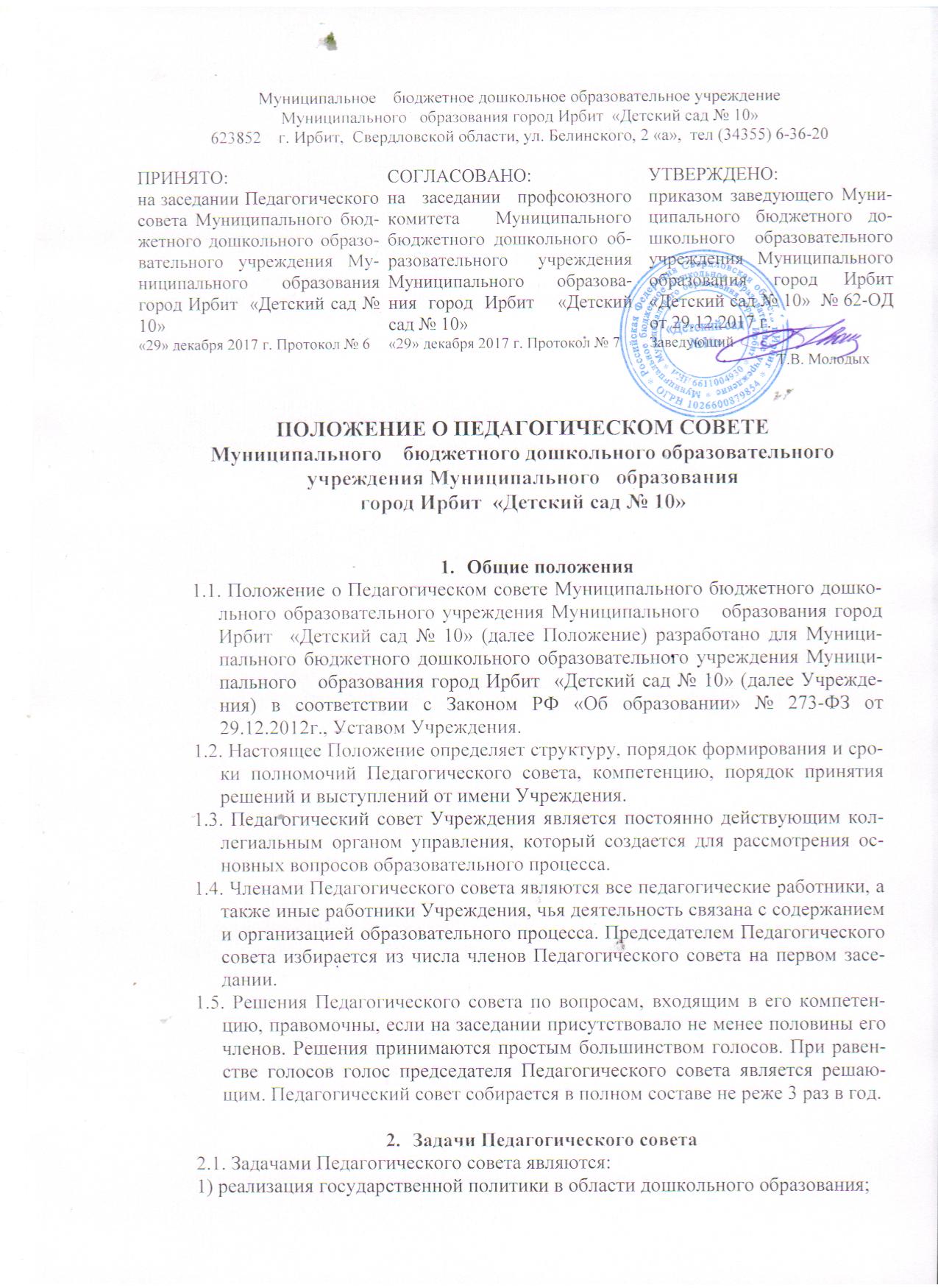 2.1. Задачами Педагогического совета являются:1) реализация государственной политики в области дошкольного образования;2) определение основных направлений деятельности, разработка Программы развития, образовательных программ Учреждения;3) обеспечение функционирования системы внутренней оценки качества образования в Учреждении;4) внедрение в практическую деятельность педагогических работников достижений педагогической науки и передового педагогического опыта;5) повышение профессиональной компетентности, развитие творческой активности педагогических работников;6) взаимодействие с другими органами управления – Общим собранием работников Учреждения, советом родителей. 3. Структура Педагогического совета3.1. Членами Педагогического совета являются все педагогические работники Учреждения, а также иные работники Учреждения, чья деятельность связана с содержанием и организацией образовательного процесса.3.2. Председатель Педагогического совета избирается из числа членов Педагогического совета на первом заседании простым большинством голосов. В отсутствие председателя Педагогического совета его функции осуществляет заместитель заведующего по воспитательной и методической работе. 3.3. Секретарь Педагогического совета избирается сроком на один год членами Педагогического совета из их числа простым большинством голосов от общего числа голосов членов Педагогического совета. Избрание секретаря Педагогического совета осуществляется на его первом заседании.4. Компетенция Педагогического совета             4.1. Педагогический совет:1)  обсуждает и проводит выбор учебных планов, программ, учебно-методических материалов, форм, методов образовательного процесса и способов их реализации;организует работу по повышению квалификации педагогических работников, развитию их творческой инициативы, распространению передового педагогического опыта;определяет направления опытно-экспериментальной работы;выявляет, обобщает, распространяет, внедряет педагогический опыт;рассматривает вопросы организации платных образовательных услуг, их содержания и качества;обсуждает и принимает локальные нормативные акты, регламентирующие организацию образовательного процесса.7) рассматривает вопросы повышения квалификации и переподготовки кадров;8) утверждает ходатайства руководителя Учреждения о присвоении правительственных наград и почётных званий Российской Федерации педагогическим работникам;9)выдвигает Учреждение, педагогических работников, воспитанников на награждение и поощрение;4.2. При Педагогическом совете могут создаваться методический совет, методические объединения, другие объединения решающие вопросы организации и координации методического обеспечения образовательного процесса, которые в своей работе подотчетны Педагогическому совету.5. Порядок принятия решений Педагогическим советом5.1. Организационной формой работы Педагогического совета являются заседания.5.2. Педагогический совет созывается председателем Педагогического совета по мере необходимости, но не реже четырех раз в год, в полном составе не реже 3 раз в год. Внеочередные заседания Педагогического совета проводятся по требованию не менее одной трети педагогических работников Учреждения. 5.3. Решения Педагогического совета по вопросам, входящим в его компетенцию, правомочны, если на заседании присутствовало не менее половины его членов, за принятие решения проголосовало более половины присутствующих. Решения принимаются простым большинством голосов. При равенстве голосов голос председателя Педагогического совета является решающим.5.4. Решение Педагогического совета принимается открытым голосованием. Каждый член Педагогического совета имеет при голосовании один голос. При равном количестве голосов решающим является голос председателя Педагогического совета.5.5. Решения Педагогического совета носят рекомендательный характер и реализуются приказами руководителя Учреждения.5.6. Выполнением решений Педагогического совета занимаются ответственные лица, указанные в Протоколе заседания Педагогического совета. Результаты выполнения решений Педагогического совета докладываются на следующем заседании.5.7. Для осуществления своих функций Педагогический совет вправе:1) приглашать на заседания Педагогического совета любых работников Учреждения, представителей родительской общественности для получения разъяснений, консультаций, заслушивания отчетов по вопросам, входящим в компетенцию Педагогического совета;2) запрашивать и получать у руководителя Учреждения и (или) представителя Учредителя информацию, необходимую для осуществления функций Педагогического совета.5.8. Педагогический совет организует взаимодействие с другими органами управления Учреждением.5.9. Педагогический совет вправе самостоятельно выступать от имени Учреждения с предложениями и заявлениями на Учредителя, в органы муниципальной и государственной власти, в общественные организации, действовать в интересах Учреждения добросовестно и разумно, осуществлять взаимоотношения с органами власти, организациями и общественными объединениями исключительно в пределах полномочий, определенных Уставом Учреждения и настоящим Положением без права заключения договоров (соглашений), влекущих материальные обязательства Учреждения.5.10. Педагогический совет вправе выступать от имени Учреждения на основании доверенности, выданной представителю Педагогического совета руководителем Учреждения в объеме прав, предусмотренных доверенностью.6. Права и обязанности Педагогического совета6.1. Педагогический совет несет ответственность за своевременное принятие и выполнение решений, входящих в его компетенцию. 6.2. Руководитель Учреждения вправе самостоятельно принимать решение по вопросу, входящему в компетенцию Педагогического совета, в случае отсутствия необходимого решения Педагогического совета по данному вопросу в установленные сроки.6.3. Члены Педагогического совета в случае принятия решений, влекущих нарушения законодательства Российской Федерации, несут ответственность в соответствии с законодательством Российской Федерации.6.4. Решения Педагогического совета, противоречащие положениям Устава Учреждения, не действительны с момента их принятия и не подлежат исполнению руководителем Учреждения, его работниками и иными участниками образовательных отношений.6.5. Члены Педагогического совета обязаны посещать его заседания.6.6. Педагогический совет имеет право:1) участвовать в управлении Учреждением в пределах своих компетенций;2) выходить с предложениями и заявлениями на Учредителя, в органы муниципальной и государственной власти, в общественные организации.6.7. Каждый член Педагогического совета имеет право:1) потребовать обсуждения Педагогическим советом любого вопроса, касающегося образовательной деятельности Учреждения, если его предложение поддержит не менее одной трети членов собрания;2) при несогласии с решением Педагогического совета высказать свое мотивированное мнение, которое должно быть занесено в протокол.7. Делопроизводство Педагогического совета7.1. Заседания Педагогического совета оформляются протоколом. Работу по оформлению документов по результатам работы Педагогического совета осуществляет секретарь Педагогического совета.7.2. В протоколе фиксируется: 1) дата проведения; 2) количество присутствующих (отсутствие) членов Педагогического совета;3) приглашенные (ФИО, должность); 4) повестка дня; 5) ход обсуждения вопросов; 6) предложения, рекомендации и замечания членов Педагогического совета и приглашенных лиц; 7) решения Педагогического совета.7.3. Протоколы подписываются председателем и секретарем Педагогического совета.7.4. Нумерация протоколов Педагогического совета ведется от начала учебного года. Протоколы Педагогического совета нумеруются постранично, прошнуровывается, скрепляется подписью председателя Педагогического совета.7.5. Протоколы Педагогического совета хранятся в делах Учреждения пять лет, и передаются по акту при смене руководителя Учреждения.8. Заключительные положения8.1. Срок настоящего Положения не ограничен. Положение действует до принятия нового.8.2. Изменения и дополнения в настоящее Положение вносятся на основании решения Педагогического совета, согласовываются на заседании профсоюзного комитета и утверждаются директором Учреждения8.3. С Положением должны быть ознакомлены все члены Педагогического совета.